Publicado en Bilbao el 17/10/2019 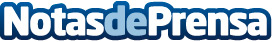 El sector bancario ofrece los salarios más elevados en Bilbao: 250.000 euros para un Managing DirectorHoy se ha presentado en Bilbao la II Guía Spring Professional del Mercado laboral en la que se analizan 420 posiciones procedentes de los 14 sectores económicos más relevantes del mercado de trabajoDatos de contacto:Adecco914325630Nota de prensa publicada en: https://www.notasdeprensa.es/el-sector-bancario-ofrece-los-salarios-mas Categorias: Finanzas País Vasco Recursos humanos http://www.notasdeprensa.es